Mobilna aplikacija E-herbarijPOMOČ PRI PREPOZNAVI DREVESNIH VRSTOBIŠČI BLOG: https://100odtenkovzelene.wixsite.com/100odtenkovzeleneALIGOOGLE PLAY: https://play.google.com/store/apps/details?id=com.herbarium.app,ALISKENIRAJ QR KODO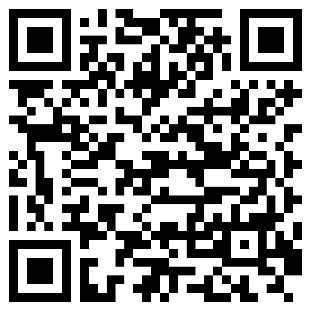 Aplikacija je brezplačna!Aplikacija vsebuje 40 drevesnih vrst z latinskimi imeni in družino, opise in fotografije krošnje, listov, plodov, cvetov, poganjkov, debla in herbarijskega olistanega in neolistanega primerka (za predmet GGF, prof. Leon Kernel). Najdete lahko tudi informacije o razmnoževanju, rastišču, toksičnosti in koreninskem sistemu.Inž. gozd. in lov.Elisabeth Sambolec